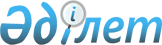 Солтүстік Қазақстан облысы Есіл ауданы мәслихатының 2018 жылғы 26 желтоқсандағы № 34/193 "2019-2021 жылдарға арналған Солтүстік Қазақстан облысы Есіл ауданының бюджетін бекіту туралы" шешіміне өзгерістер мен толықтыру енгізу туралыСолтүстік Қазақстан облысы Есіл ауданы мәслихатының 2019 жылғы 5 желтоқсандағы № 44/258 шешімі. Солтүстік Қазақстан облысының Әділет департаментінде 2019 жылғы 9 желтоқсанда № 5710 болып тіркелді
      Қазақстан Республикасының 2008 жылғы 4 желтоқсандағы Бюджеттік кодексінің 106, 109 – баптарына, "Қазақстан Республикасындағы жергілікті мемлекеттік басқару және өзін-өзі басқару туралы" Қазақстан Республикасының 2001 жылғы 23 қаңтардағы Заңының 6 - бабы 1 – тармағы 1) тармақшасына сәйкес, Солтүстік Қазақстан облысы Есіл ауданының мәслихаты ШЕШІМ ҚАБЫЛДАДЫ:
      1. "2019-2021 жылдарға арналған Солтүстік Қазақстан облысы Есіл ауданының бюджетін бекіту туралы" Солтүстік Қазақстан облысы Есіл ауданы мәслихатының 2018 жылғы 26 желтоқсандағы № 34/193 шешіміне (2019 жылғы 22 қаңтарында Қазақстан Республикасы нормативтік құқықтық актілерінің электрондық түрдегі эталондық бақылау банкінде жарияланған, Нормативтік құқықтық актілерді мемлекеттік тіркеу тізілімінде № 5186 болып тіркелген) келесі өзгерістер мен толықтыру енгізілсін:
      1 - тармақ жаңа редакцияда мазмұндалсын:
       "1. 2019-2021 жылдарға арналған Солтүстік Қазақстан облысы Есіл ауданының бюджеті сәйкесінше 1, 2, 3 қосымшаларға сәйкес, соның ішінде 2019 жылға келесі көлемдерде бекітілсін:
      1) кірістер 5 753 968,4 мың теңге;
      салықтық түсімдер 470 211 мың теңге;
      салықтық емес түсімдер 7 649,2 мың теңге;
      негізгі капиталды сатудан түсетін түсімдер 14 656 мың теңге;
      трансферттер түсімі 5 261 452,2 мың теңге;
      2) шығындар 5 767 083,9 мың теңге;
      3) таза бюджеттік кредиттеу 31 597,9 мың теңге;
      бюджеттік кредиттер 60 600 мың теңге;
      бюджеттік кредиттерді өтеу 29 002,1 мың теңге;
      4) қаржы активтерімен операциялар бойынша сальдо 0 мың теңге;
      қаржы активтерін сатып алу 0 мың теңге;
      мемлекеттің қаржы активтерін сатудан түсетін түсімдер 0 мың теңге;
      5) бюджет тапшылығы (профициті) - 44 713,4 мың теңге;
      6) бюджет тапшылығын қаржыландыру (профицитін пайдалану) 44 713,4 мың теңге;
      қарыздар түсімі 60 600 мың теңге;
      қарыздарды өтеу 29 002,1 мың теңге;
      бюджет қаражатының пайдаланылатын қалдықтары 13 115,5 мың теңге.";
      13 - тармақ жаңа редакцияда мазмұндалсын:
       "13. 2019 жылға арналған аудан бюджетінде жергілікті атқарушы органдардың қарызына қызмет көрсетуге және облыс бюджетінен борыштар бойынша басқа да төлемдерге арналған шығындар 37,2 мың теңге сомада қарастырылсын.";
      10-тармақ келесі мазмұндағы 22) тармақшамен толықтырылсын:
       "22) Қоныс аударушылар мен оралмандарға үйді жалдау (жалға беру) бойынша шығындардың орнын толықтыруға арналған жәрдемақы.";
      19 - тармақ жаңа редакцияда мазмұндалсын:
       "19. 2019 жылға арналған Есіл ауданының жергілікті атқарушы органның резерві 18 795 мың теңге сомада бекітілсін.";
      аталған шешімнің 1, 4 - қосымшалары осы шешімнің 1, 2 - қосымшаларына сәйкес жаңа редакцияда мазмұндалсын.
      2. Осы шешім 2019 жылдың 1 қаңтарынан бастап қолданысқа енгізіледі. 2019 жылға арналған Солтүстік Қазақстан облысы Есіл ауданының бюджеті 2019 жылға арналған ауылдық округтер бойынша бюджеттік бағдарламалардың тізбесі
					© 2012. Қазақстан Республикасы Әділет министрлігінің «Қазақстан Республикасының Заңнама және құқықтық ақпарат институты» ШЖҚ РМК
				
      Солтүстік Қазақстан облысы 
Есіл ауданы мәслихаты 
сессиясының төрағасы 

А. Жолтабаров

      Солтүстік Қазақстан облысы 
Есіл ауданы мәслихатының 
хатшысы 

А. Бектасова
Солтүстік Қазақстан облысы Есіл ауданы мәслихатының 2019 жылғы 5 желтоқсандағы № 44/258 шешіміне 1 - қосымшаСолтүстік Қазақстан облысы Есіл ауданы мәслихатының 2018 жылғы 26 желтоқсандағы № 34/193 шешіміне 1 - қосымша
Санаты
Сыныбы
Кіші сыныбы
Атауы
2019 жыл сомасы (мың теңге)
1) Кірістер
5 753 968,4
1
Салықтық түсімдер
470 211
01
Табыс салығы
17 317
2
Жеке табыс салығы
17 317
03
Әлеуметтік салық
241 718
1
Әлеуметтік салық
241 718
04
Меншiкке салынатын салықтар
100 833
1
Мүлiкке салынатын салықтар
49 031
3
Жер салығы
6 550
4
Көлiк құралдарына салынатын салық
43 400
5
Бірыңғай жер салығы
1 852
05
Тауарларға, жұмыстарға және қызметтерге салынатын iшкi салықтар
106 443
2
Акциздер
2 084
3
Табиғи және басқа да ресурстарды пайдаланғаны үшiн түсетiн түсiмдер
96 990
4
Кәсiпкерлiк және кәсiби қызметтi жүргiзгенi үшiн алынатын алымдар
7 369
08
Заңдық маңызы бар әрекеттерді жасағаны және (немесе) оған уәкілеттігі бар мемлекеттік органдар немесе лауазымды адамдар құжаттар бергені үшін алынатын міндетті төлемдер
3 900
1
Мемлекеттік баж
3 900
2
Салықтық емес түсімдер
7 649,2
01
Мемлекеттік меншіктен түсетін кірістер
3 173,2
5
Мемлекет меншігіндегі мүлікті жалға беруден түсетін кірістер
3 055
7
Мемлекеттік бюджеттен берілген кредиттер бойынша сыйақылар
37,2
9
Мемлекет меншігінен түсетін басқа да кірістер
81
02
Мемлекеттік бюджеттен қаржыландырылатын мемлекеттік мекемелердің тауарларды (жұмыстарды, қызметтерді) өткізуінен түсетін түсімдер 
404
1
Мемлекеттік бюджеттен қаржыландырылатын мемлекеттік мекемелердің тауарларды (жұмыстарды, қызметтерді) өткізуінен түсетін түсімдер 
404
04
Мемлекеттік бюджеттен қаржыландырылатын, сондай-ақ Қазақстан Республикасы Ұлттық Банкінің бюджетінен (шығыстар сметасынан) қамтылатын және қаржыландырылатын мемлекеттік мекемелер салатын айыппұлдар, өсімпұлдар, санкциялар, өндіріп алулар
1 470
1
Мұнай секторы ұйымдарынан және Жәбірленушілерге өтемақы қорына түсетін түсімдерді қоспағанда, мемлекеттік бюджеттен қаржыландырылатын, сондай-ақ Қазақстан Республикасы Ұлттық Банкінің бюджетінен (шығыстар сметасынан) қамтылатын және қаржыландырылатын мемлекеттік мекемелер салатын айыппұлдар, өсімпұлдар, санкциялар, өндіріп алулар
1470
06
Басқа да салықтық емес түсiмдер
2 602
1
Басқа да салықтық емес түсiмдер
2 602
3
Негізгі капиталды сатудан түсетін түсімдер
14 656
01
Мемлекеттік мекемелерге бекітілген мемлекеттік мүлікті сату
169
1
Мемлекеттік мекемелерге бекітілген мемлекеттік мүлікті сату
169
03
Жердi және материалдық емес активтердi сату
14 487
1
Жерді сату
14 433
2
Материалдық емес активтерді сату
54
4
Трансферттердің түсімдері
5 261 452,2
02
Мемлекеттік басқарудың жоғары тұрған органдарынан түсетін трансферттер
5 261 452,2
2
Облыстық бюджеттен түсетін трансферттер
5 261 452,2
Функционалдық топ
Бюджеттік бағдарламалардың әкімшісі
Бағдарлама
Атауы
2019 жыл сомасы (мың теңге)
2) Шығындар
5 767 083,9
01
Жалпы сипаттағы мемлекеттік қызметтер
412 762,2
112
Аудан (облыстық маңызы бар қала) мәслихатының аппараты 
21 061
001
Аудан (облыстық маңызы бар қала) мәслихатының қызметін қамтамасыз ету жөніндегі қызметтер
21 061
122
Аудан (облыстық маңызы бар қала) әкімінің аппараты 
116 653,2
001
Аудан (облыстық маңызы бар қала) әкімінің қызметін қамтамасыз ету жөніндегі қызметтер
116 653,2 
123
Қаладағы аудан, аудандық маңызы бар қала, кент, ауыл, ауылдық округ әкімінің аппараты
168 278
001
Қаладағы аудан, аудандық маңызы бар қаланың, кент, ауыл, ауылдық округ әкімінің қызметін қамтамасыз ету жөніндегі қызметтер
164 478
022
Мемлекеттік органның күрделі шығыстары
3 800
458
Ауданның (облыстық маңызы бар қаланың) тұрғын үй-коммуналдық шаруашылығы, жолаушылар көлігі және автомобиль жолдары бөлімі
70 737
001
Жергілікті деңгейде тұрғын үй-коммуналдық шаруашылығы, жолаушылар көлігі және автомобиль жолдары саласындағы мемлекеттік саясатты іске асыру жөніндегі қызметтер
49 737
013
Мемлекеттік органның күрделі шығыстары
21 000
459
Ауданның (облыстық маңызы бар қаланың) экономика және қаржы бөлімі
36 033
001
Ауданның (облыстық маңызы бар қаланың) экономикалық саясаттын қалыптастыру мен дамыту, мемлекеттік жоспарлау, бюджеттік атқару және коммуналдық меншігін басқару саласындағы мемлекеттік саясатты іске асыру жөніндегі қызметтер
32 734
113
Жергілікті бюджеттерден берілетін ағымдағы нысаналы трансферттер
2 000
003
Салық салу мақсатында мүлікті бағалауды жүргізу 
938
010
Жекешелендіру, коммуналдық меншікті басқару, жекешелендіруден кейінгі қызмет және осыған байланысты дауларды реттеу 
361
02
Қорғаныс
11 607
122
Аудан (облыстық маңызы бар қала) әкімінің аппараты
11 607
005
Жалпыға бірдей әскери міндетті атқару шеңберіндегі іс-шаралар 
8 035
006
Аудан (облыстық маңызы бар қала) ауқымындағы төтенше жағдайлардың алдын алу және оларды жою
2 864
007
Аудандық (қалалық) ауқымдағы дала өрттерінің, сондай-ақ мемлекеттік өртке қарсы қызмет органдары құрылмаған елдi мекендерде өрттердің алдын алу және оларды сөндіру жөніндегі іс-шаралар
708
03
Қоғамдық тәртіп, қауіпсіздік, құқықтық, сот, қылмыстық-атқару қызметі
881
458
Ауданның (облыстық маңызы бар қаланың) тұрғын үй-коммуналдық шаруашылығы, жолаушылар көлігі және автомобиль жолдары бөлімі
881
021
Елдi мекендерде жол қозғалысы қауiпсiздiгін қамтамасыз ету
881
04
Білім беру
3 312 733,8
123
Қаладағы аудан, аудандық маңызы бар қала, кент, ауыл, ауылдық округ әкімінің аппараты
3 866
005
Ауылдық жерлерде балаларды мектепке дейін тегін алып баруды және кері алып келуді ұйымдастыру
3 866
464
Ауданның (облыстық маңызы бар қаланың) білім бөлімі
3 262 594,8
009
Мектепке дейінгі тәрбие мен оқыту ұйымдарының қызметін қамтамасыз ету
135 359
015
Жетім баланы (жетім балаларды) және ата-аналарының қамқорынсыз қалған баланы (балаларды) күтіп-ұстауға қамқоршыларға (қорғаншыларға) ай сайынғы ақшалай қаражат төлемі
6 535
029
Балалар мен жасөспірімдердің психикалық денсаулығын зерттеу және халыққа психологиялық-медициналық-педагогикалық консультациялық көмек көрсету
15 845
003
Жалпы білім беру
2 769 760
006
Балаларға қосымша білім беру 
41 915
001
Жергілікті деңгейде білім беру саласындағы мемлекеттік саясатты іске асыру жөніндегі қызметтер
19 411,7
067
Ведомстволық бағыныстағы мемлекеттік мекемелер мен ұйымдардың күрделі шығыстары
230 333,1
004
Ауданның (облыстық маңызы бар қаланың) мемлекеттік білім беру мекемелерінде білім беру жүйесін ақпараттандыру
7 409
005
Ауданның (облыстық маңызы бар қаланың) мемлекеттік білім беру мекемелер үшін оқулықтар мен оқу-әдiстемелiк кешендерді сатып алу және жеткізу
36 027
465
Ауданның (облыстық маңызы бар қаланың) дене шынықтыру және спорт бөлімі 
46 273
017
Балалар мен жасөспірімдерге спорт бойынша қосымша білім беру
46 273
06
Әлеуметтік көмек және әлеуметтік қамсыздандыру
461 856,4
451
Ауданның (облыстық маңызы бар қаланың) жұмыспен қамту және әлеуметтік бағдарламалар бөлімі
413 813
002
Жұмыспен қамту бағдарламасы
146 774,5
004
Ауылдық жерлерде тұратын денсаулық сақтау, білім беру, әлеуметтік қамтамасыз ету, мәдениет, спорт және ветеринар мамандарына отын сатып алуға Қазақстан Республикасының заңнамасына сәйкес әлеуметтік көмек көрсету
6 378,2
005
Мемлекеттік атаулы әлеуметтік көмек
117 876,5
007
Жергілікті өкілетті органдардың шешімі бойынша мұқтаж азаматтардың жекелеген топтарына әлеуметтік көмек
17 546,7
014
Мұқтаж азаматтарға үйде әлеуметтік көмек көрсету
70 883
017
Оңалтудың жеке бағдарламасына сәйкес мұқтаж мүгедектердi мiндеттi гигиеналық құралдармен қамтамасыз ету, қозғалуға қиындығы бар бірінші топтағы мүгедектерге жеке көмекшінің және есту бойынша мүгедектерге қолмен көрсететiн тіл маманының қызметтерін ұсыну
4 535
023
Жұмыспен қамту орталықтарының қызметін қамтамасыз ету
37 792
050
Қазақстан Республикасында мүгедектердің құқықтарын қамтамасыз етуге және өмір сүру сапасын жақсарту
12 027,1
464
Ауданның (облыстық маңызы бар қаланың) білім бөлімі
14 308,5
008
Жергілікті өкілді органдардың шешімі бойынша білім беру ұйымдарының күндізгі оқу нысанында оқитындар мен тәрбиеленушілерді қоғамдық көлікте (таксиден басқа) жеңілдікпен жол жүру түрінде әлеуметтік қолдау
3 327,5
030
Патронат тәрбиешілерге берілген баланы (балаларды) асырап бағу
9 313
032
Уақытша отбасына берілген шалғайдағы елді мекендерде тұратын мектеп жасындағы балаларды бағып-қағу
1 668
451
Ауданның (облыстық маңызы бар қаланың) жұмыспен қамту және әлеуметтік бағдарламалар бөлімі
33 158,9
001
Жергілікті деңгейде халық үшін әлеуметтік бағдарламаларды жұмыспен қамтуды қамтамасыз етуді іске асыру саласындағы мемлекеттік саясатты іске асыру жөніндегі қызметтер
29 628
011
Жәрдемақыларды және басқа да әлеуметтік төлемдерді есептеу, төлеу мен жеткізу бойынша қызметтерге ақы төлеу
2 250
010
Үйден тәрбиеленіп оқытылатын мүгедек балаларды материалдық қамтамасыз ету
1 280,9
458
Ауданның (облыстық маңызы бар қаланың) тұрғын үй-коммуналдық шаруашылығы, жолаушылар көлігі және автомобиль жолдары бөлімі
576
050
Қазақстан Республикасында мүгедектердің құқықтарын қамтамасыз етуге және өмір сүру сапасын жақсарту
576
07
Тұрғын үй-коммуналдық шаруашылық
588 390,9
123
Қаладағы аудан, аудандық маңызы бар қала, кент, ауыл, ауылдық округ әкімінің аппараты
71 279,3
008
Елді мекендердегі көшелерді жарықтандыру
1 798
014
Елді мекендерді сумен жабдықтауды ұйымдастыру
69 481,3
458
Ауданның (облыстық маңызы бар қаланың) тұрғын үй-коммуналдық шаруашылығы, жолаушылар көлігі және автомобиль жолдары бөлімі
71 421,9
012
Сумен жабдықтау және су бұру жүйесінің жұмыс істеуі
26 137
015
Елдi мекендердегі көшелердi жарықтандыру
5 026
016
Елдi мекендердiң санитариясын қамтамасыз ету
3 875
018
Елдi мекендердi абаттандыру және көгалдандыру
15,9
026
Ауданның (облыстық маңызы бар қаланың) коммуналдық меншігіндегі жылу жүйелерін қолдануды ұйымдастыру
10 000
028
Коммуналдық шаруашылығын дамыту
26 368
472
Ауданның (облыстық маңызы бар қаланың) құрылыс, сәулет және қала құрылысы бөлімі
445 689,7
003
Коммуналдық тұрғын үй қорының тұрғын үйін жобалау және (немесе) салу, реконструкциялау
199 754,5
004
Инженерлік-коммуникациялық инфрақұрылымды жобалау, дамыту және (немесе)жайластыру 
500
098
Коммуналдық тұрғын үй қорының тұрғын үйлерін сатып алу
245 435,2
08
Мәдениет, спорт, туризм және ақпараттық кеңістік
172 753
123
Қаладағы аудан, аудандық маңызы бар қала, кент, ауыл, ауылдық округ әкімінің аппараты
14 555
006
Жергілікті деңгейде мәдени-демалыс жұмыстарын қолдау
14 555
465
Ауданның (облыстық маңызы бар қаланың) дене шынықтыру және спорт бөлімі
12 423
006
Аудандық (облыстық маңызы бар қаланың) деңгейде спорттық жарыстар өткізу
613
007
Әртүрлi спорт түрлерi бойынша аудан (облыстық маңызы бар қала) құрама командаларының мүшелерiн дайындау және олардың облыстық спорт жарыстарына қатысуы
11 810
455
Ауданның (облыстық маңызы бар қаланың) мәдениет және тілдерді дамыту бөлімі
100 246
003
Мәдени-демалыс жұмысын қолдау
48 845
006
Аудандық (қалалық) кітапханалардың жұмыс істеуі
50 930
007
Мемлекеттік тілді және Қазақстан халқының басқа да тілдерін дамыту
471
456
Ауданның (облыстық маңызы бар қаланың) ішкі саясат бөлімі
6 152
002
Мемлекеттік ақпараттық саясат жүргізу жөніндегі қызметтер
6 152
455
Ауданның (облыстық маңызы бар қаланың) мәдениет және тілдерді дамыту бөлімі
14 220
001
Жергілікті деңгейде тілдерді және мәдениетті дамыту саласындағы мемлекеттік саясатты іске асыру жөніндегі қызметтер
11 720
032
Ведомстволық бағыныстағы мемлекеттік мекемелер мен ұйымдардың күрделі шығыстары
2 500
456
Ауданның (облыстық маңызы бар қаланың) ішкі саясат бөлімі
16 622
001
Жергілікті деңгейде ақпарат, мемлекеттілікті нығайту және азаматтардың әлеуметтік сенімділігін қалыптастыру саласында мемлекеттік саясатты іске асыру жөніндегі қызметтер
12 369
003
Жастар саясаты саласында іс-шараларды іске асыру
4 253
465
Ауданның (облыстық маңызы бар қаланың) дене шынықтыру және спорт бөлімі 
8 535
001
Жергілікті деңгейде дене шынықтыру және спорт саласындағы мемлекеттік саясатты іске асыру жөніндегі қызметтер
8 535
10
Ауыл, су, орман, балық шаруашылығы, ерекше қорғалатын табиғи аумақтар, қоршаған ортаны және жануарлар дүниесін қорғау, жер қатынастары 
152 742,5
459
Ауданның (облыстық маңызы бар қаланың) экономика және қаржы бөлімі
23 422,5
099
Мамандарға әлеуметтік қолдау көрсету жөніндегі шараларды іске асыру
23 422,5
462
Ауданның (облыстық маңызы бар қаланың) ауыл шаруашылығы бөлімі
29 669
001
Жергілікті деңгейде ауыл шаруашылығы саласындағы мемлекеттік саясатты іске асыру жөніндегі қызметтер
29 669
473
Ауданның (облыстық маңызы бар қаланың) ветеринария бөлімі
86 994
001
Жергілікті деңгейде ветеринария саласындағы мемлекеттік саясатты іске асыру жөніндегі қызметтер
11 483
006
Ауру жануарларды санитарлық союды ұйымдастыру
167
007
Қаңғыбас иттер мен мысықтарды аулауды және жоюды ұйымдастыру
1 487
008
Алып қойылатын және жойылатын ауру жануарлардың, жануарлардан алынатын өнімдер мен шикізаттың құнын иелеріне өтеу
2 763
009
Жануарлардың энзоотиялық аурулары бойынша ветеринариялық іс-шараларды жүргізу
5 523
010
Ауыл шаруашылығы жануарларын сәйкестендіру жөніндегі іс-шараларды өткізу
7 142
011
Эпизоотияға қарсы іс-шаралар жүргізу
58 429
463
Ауданның (облыстық маңызы бар қаланың) жер қатынастары бөлімі
12 657
001
Аудан (облыстық маңызы бар қала) аумағында жер қатынастарын реттеу саласындағы мемлекеттік саясатты іске асыру жөніндегі қызметтер 
12 657
11
Өнеркәсіп, сәулет, қала құрылысы және құрылыс қызметі
15 358
472
Ауданның (облыстық маңызы бар қаланың) құрылыс, сәулет және қала құрылысы бөлімі
15 358
001
Жергілікті деңгейде құрылыс, сәулет және қала құрылысы саласындағы мемлекеттік саясатты іске асыру жөніндегі қызметтер
15 358
12
Көлік және коммуникация
386 706
458
Ауданның (облыстық маңызы бар қаланың) тұрғын үй-коммуналдық шаруашылығы, жолаушылар көлігі және автомобиль жолдары бөлімі
386 706
023
Автомобиль жолдарының жұмыс істеуін қамтамасыз ету
7 622
051
Көлiк инфрақұрылымының басым жобаларын іске асыру
379 084
13
Басқалар
42 651
469
Ауданның (облыстық маңызы бар қаланың) кәсіпкерлік бөлімі
11 691
001
Жергілікті деңгейде кәсіпкерлікті дамыту саласындағы мемлекеттік саясатты іске асыру жөніндегі қызметтер
11 691
123
Қаладағы аудан, аудандық маңызы бар қала, кент, ауыл, ауылдық округ әкімінің аппараты
4 691
040
Өңірлерді дамытудың 2020 жылға дейінгі бағдарламасы шеңберінде өңірлерді экономикалық дамытуға жәрдемдесу бойынша шараларды іске асыру
4 691
459
Ауданның (облыстық маңызы бар қаланың) экономика және қаржы бөлімі
26 269
012
Ауданның (облыстық маңызы бар қаланың) жергілікті атқарушы органының резерві 
18 795
026
Аудандық маңызы бар қала, ауыл, кент, ауылдық округ бюджеттеріне азаматтық қызметшілердің жекелеген санаттарының, мемлекеттік бюджет қаражаты есебінен ұсталатын ұйымдар қызметкерлерінің, қазыналық кәсіпорындар қызметкерлерінің жалақысын көтеруге берілетін ағымдағы нысаналы трансферттер
4 354
066
Аудандық маңызы бар қала, ауыл, кент, ауылдық округ бюджеттеріне мемлекеттік әкімшілік қызметшілердің жекелеген санаттарының жалақысын көтеруге берілетін ағымдағы нысаналы трансферттер
3 120
14
Борышқа қызмет көрсету
37,2
459
Ауданның (облыстық маңызы бар қаланың) экономика және қаржы бөлімі
37,2
021
Жергілікті атқарушы органдардың облыстық бюджеттен қарыздар бойынша сыйақылар мен өзге де төлемдерді төлеу бойынша борышына қызмет көрсету
37,2
15
Трансферттер
208 604,9
459
Ауданның (облыстық маңызы бар қаланың) экономика және қаржы бөлімі
208 604,9
006
Пайдаланылмаған (толық пайдаланылмаған) нысаналы трансферттерді қайтару
59,9
024
Заңнаманы өзгертуге байланысты жоғары тұрған бюджеттің шығындарын өтеуге төменгі тұрған бюджеттен ағымдағы нысаналы трансферттер
164 000
038
Субвенциялар
43 002
051
Жергілікті өзін-өзі басқару органдарына берілетін трансферттер
1 543
3) Таза бюджеттік кредиттеу
31 597,9
Бюджеттік кредиттер
60 600
Функционалдық топ
Бюджеттік бағдарламалар әкімшілері
Бағдарлама
Атауы
2019 жыл сомасы (мың теңге)
10
Ауыл, су, орман, балық шаруашылығы, ерекше қорғалатын табиғи аумақтар, қоршаған ортаны және жануарлар дүниесін қорғау, жер қатынастары
60 600
459
Ауданның (облыстық маңызы бар қаланың) экономика және қаржы бөлімі
60 600
018
Мамандарды әлеуметтік қолдау шараларын іске асыру үшін бюджеттік кредиттер
60 600
Бюджеттік кредиттерді өтеу
29 002,1
Санаты 
Сынып
Iшкі сынып
Атауы 
2019 жыл сомасы (мың теңге)
5
Бюджеттік кредиттерді өтеу
29 002,1
01
Бюджеттік кредиттерді өтеу
29 002,1
1
Мемлекеттік бюджеттен берілген бюджеттік кредиттерді өтеу
29 002,1
4) Қаржы активтермен операциялар бойынша сальдо
0
Қаржылық активтерді сатып алу
0
Санаты 
Сынып
Iшкі сынып
Атауы
2019 жыл сомасы (мың теңге)
6
Мемлекеттің қаржы активтерін сатудан түсетін түсімдер 
0
01
Мемлекеттің қаржы активтерін сатудан түсетін түсімдер 
0
1
Қаржы активтерін ел ішінде сатудан түсетін түсімдер 
0
5) Бюджет тапшылығы (профициті) 
-44 713,4
6) Бюджет тапшылығын қаржыландыру (бюджет профицитін пайдалану)
44 713,4
7
Қарыздар түсімдері
60 600
01
Мемлекеттік ішкі қарыздар
60 600
2
Қарыз алу келісім-шарттары
60 600
Функционалдық топ
Бюджеттік бағдарламалардың әкімшісі
Бағдарлама
Атауы
2019 жыл сомасы (мың теңге)
16
Қарыздарды өтеу
29 002,1
459
Ауданның (облыстық маңызы бар қаланың) экономика және қаржы бөлімі
29 002,1
005
Жергілікті атқарушы органның жоғары тұрған бюджет алдындағы борышын өтеу
29 002,1
Санаты 
Сынып
Iшкі сынып
Атауы
2019 жыл сомасы (мың теңге)
8
Бюджет қаражатының пайдаланатын қалдықтары 
13115,5
01
Бюджет қаражаты қалдықтары 
13115,5
1
Бюджет қаражатының бос қалдықтары
13115,5Солтүстік Қазақстан облысы Есіл ауданы мәслихатының 2019 жылғы 5 желтоқсандағы № 44/258 шешіміне 2 - қосымшаСолтүстік Қазақстан облысы Есіл ауданы мәслихатының 2018 жылғы 26 желтоқсандағы № 34/193 шешіміне 4 - қосымша
Функционалдық топ
Бюджеттік бағдарламалардың әкімшісі
Бағдарлама
Атауы
2019 жыл сомасы (мың теңге)
01
Жалпы сипаттағы мемлекеттiк қызметтер
168 278
123
Қаладағы аудан, аудандық маңызы бар қала, кент, ауыл, ауылдық округ әкімінің аппараты
168 278
001
Қаладағы аудан, аудандық маңызы бар қаланың, кент, ауыл, ауылдық округ әкімінің қызметін қамтамасыз ету жөніндегі қызметтер
164 478
соның ішінде: Алматы ауылдық округі
11 556
Амангелді ауылдық округі
12 726
Бесқұдық ауылдық округі
12 262
Бұлақ ауылдық округі
11 114
Волошинка ауылдық округі
11 318
Заградовка ауылдық округі
17 635
Заречный ауылдық округі
15 520
Ильинка ауылдық округі
12 805
Николаевка ауылдық округі
13 565
Петровка ауылдық округі
11 628
Спасовка ауылдық округі
10 086
Тораңғұл ауылдық округі
12 150
Ясновка ауылдық округі
12 113
022
Мемлекеттік органның күрделі шығыстары
3 800
соның ішінде: Алматы ауылдық округі
300
Амангелді ауылдық округі
300
Бесқұдық ауылдық округі
300
Бұлақ ауылдық округі
250
Волошинка ауылдық округі
250
Заградовка ауылдық округі
300
Заречный ауылдық округі
300
Ильинка ауылдық округі
300
Николаевка ауылдық округі
300
Петровка ауылдық округі
300
Спасовка ауылдық округі
300
Тораңғұл ауылдық округі
300
Ясновка ауылдық округі
300
04
Бiлiм беру
3 866
123
Қаладағы аудан, аудандық маңызы бар қала, кент, ауыл, ауылдық округ әкімінің аппараты
3 866
005
Ауылдық жерлерде балаларды мектепке дейін тегін алып баруды және кері алып келуді ұйымдастыру
3 866
соның ішінде: Амангелді ауылдық округі
669
Алматы ауылдық округі
256
Тораңғұл ауылдық округі
1 071
Бесқұдық ауылдық округі
1 870
07
Тұрғын үй-коммуналдық шаруашылық
71 279,3
123
Қаладағы аудан, аудандық маңызы бар қала, кент, ауыл, ауылдық округ әкімінің аппараты
71 279,3
008
Елді мекендердегі көшелерді жарықтандыру
1 798
соның ішінде: Амангелді ауылдық округі
190
Бұлақ ауылдық округі
500
Волошинка ауылдық округі
444
Заградовка ауылдық округі
41
Заречный ауылдық округі
207
Ильинка ауылдық округі
358
Петровка ауылдық округі
58
014
Елді мекендерді сумен жабдықтауды ұйымдастыру
69 481,3
соның ішінде: Алматы ауылдық округі
12 479,6
Амангелді ауылдық округі
10 001
Заречный ауылдық округі
20 548,4
Петровка ауылдық округі
16 011,5
Спасовка ауылдық округі
10 440,8
08
Мәдениет, спорт, туризм және ақпараттық кеңістік
14 555
123
Қаладағы аудан, аудандық маңызы бар қала, кент, ауыл, ауылдық округ әкімінің аппараты
14 555
006
Жергілікті деңгейде мәдени-демалыс жұмыстарын қолдау
14 555
соның ішінде: "Солтүстік Қазақстан облысы Есіл ауданының Ясновка ауылдық округі әкімінің аппараты" коммуналдық мемлекеттік мекемесінің Ясновка ауылдық Мәдениет үйі" коммуналдық мемлекеттік мекемесі 
14 555
13
Басқалар
4 691
123
Қаладағы аудан, аудандық маңызы бар қала, кент, ауыл, ауылдық округ әкімінің аппараты
4 691
040
Өңірлерді дамытудың 2020 жылға дейінгі бағдарламасы шеңберінде өңірлерді экономикалық дамытуға жәрдемдесу бойынша шараларды іске асыру
4 691
соның ішінде: 
Амангелді ауылдық округі
500
Бесқұдық ауылдық округі
1 000
Заречный ауылдық округі
1 000
Петровка ауылдық округі
1 631
Спасовка ауылдық округі
500
Ясновка ауылдық округі
60